Буклет «Развитие мелкой моторики рук у детей младшего дошкольного возраста через различные виды деятельности»Развитие мелкой моторики рук у детей младшего дошкольного возраста через различные виды деятельности. В последнее время мы часто слышим о мелкой моторике и необходимости ее развивать. Что же такое мелкая моторика и почему она так важна?Мелкая моторика рук взаимодействует с такими высшими свойствами сознания, как внимание, мышление, пространственное восприятие (координация, воображение, наблюдательность, зрительная и двигательная память, речь. 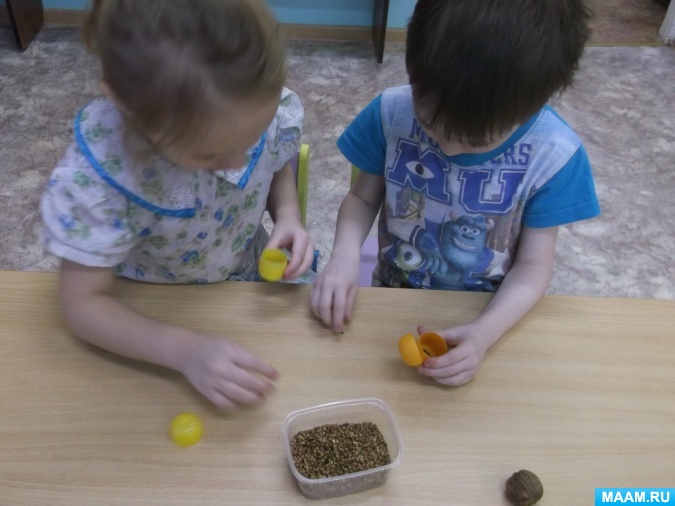 Развитие навыков мелкой моторики важно еще и потому, что вся дальнейшая жизнь ребенка потребует использования точных, координированных движений кистей и пальцев, которые необходимы, чтобы одеваться, рисовать и писать, а также выполнять множество разнообразных бытовых и учебных действий. Уровень развития движений ребенка определяет уровень его физического и психического развития. Чем выше его двигательная активность, тем он лучше развивается. Поэтому, начиная с самого раннего возраста, развитию общей и мелкой моторики ребенка необходимо уделять особое внимание.Одним из главных событий в развитии ребёнка раннего возраста является овладение речью.Для развития речи и мышления ребенка раннего возраста педагоги используют мелкую моторику пальцев малыша.Занятия и игры, направленные на развитие моторики кистей и пальцев рук, сейчас особенно популярны. 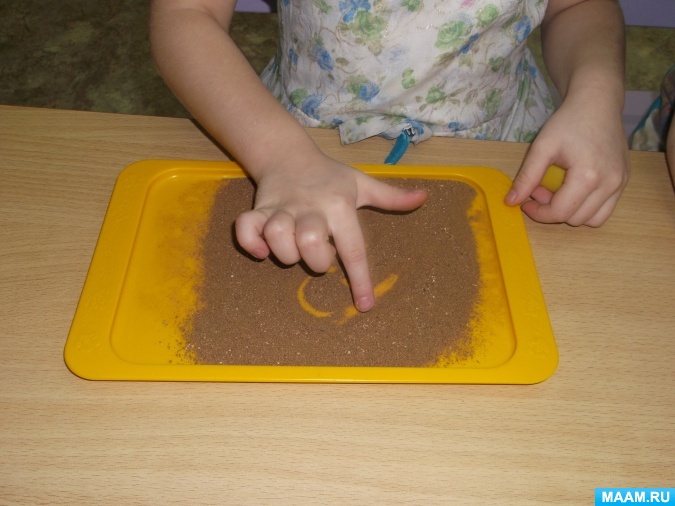 В ходе этих игр развиваются следующие движения:•хватание: ребенок учится захватывать предмет•соотносящие действия: ребенок учится совмещать два предмета•подражание движениям рук взрослого: это умение лежит в основе формирования многих полезных навыков ручных действий• движения кистей и пальцев рук. 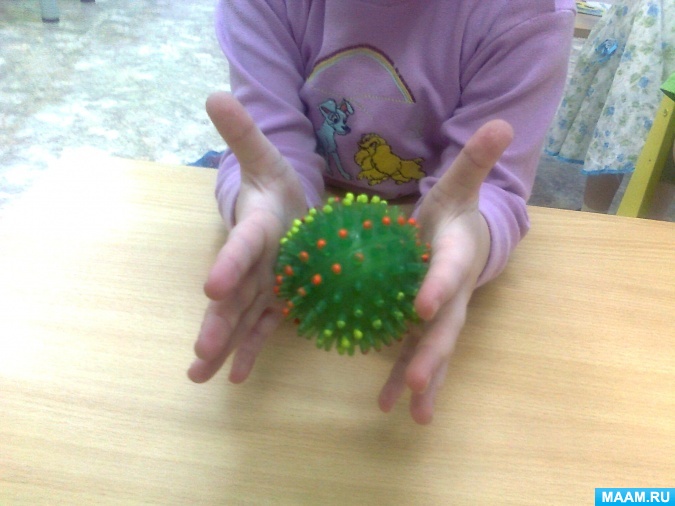 Игры с различными предметами и материалами. • "Прячем ручки",• "Спрячь в ладошке",• "Что внутри?" (в непрозрачную коробку складываются мелкие предметы,• "Непослушные колечки" (игра в пирамидку,• "Забавные шнурки",• "Пришей пуговицу",• "Идем в магазин" (расстегивание и застегивание различных видов застежек - липучек, пуговиц, кнопок,• "Одеваем кукол",• "Поиграй на пианино",• "Пальчиковый театр",• «Теневой театр.• Лепка из соленого теста